Техническое заданиеДоработка функционала помощника продаж конфигурации УТ 11.4 для реализации схемы торговли под заказ.Сведения об изменениях  Оглавление Описания функционала Ограничения разработки ПриложенияОписаниеДоработка предназначена для облегчения работы конечного менеджера при работе с клиентом непосредственно на точке продажи.Описания функционала Измененный функционал должен включать в себя:Возможность выбора уже существующего в системе документа «Заказ поставщику» и заполнения номенклатурного состава во вкладке «Корзина». Цены, скидки, должны браться из текущей ценовой политики («Соглашения с клиентом») определенном по процессу продажи. Подбор заказов должен быть ограничен по незакрытым заказам, в статусе «Согласован». В форме подбора обязателен вывод поля «Комментарий» из документа «Заказ поставщику». См Приложение 1При формировании документа «Заказа покупателя», на этапе «Документы» АРМ «Помощник продаж», реквизиты «Желаемая дата отгрузки» и «Дата отгрузки» должны заполнятся из реквизитов «Желаемая дата поступления» и «Дата поступления» документа «Заказ поставщику». См Приложение 2При формировании документа «Заказа покупателя», на этапе «Документы» АРМ «Помощник продаж», в случае если выбран документ «Заказ поставщику», необходимо устанавливать назначение поставки в документе «Заказ поставщику» из текущего заказа покупателя. Состояние обеспечения в документе «Заказ клиента» должно быть установлено в «Обеспечивать обособленно».Добавить функционал оплаты заказа непосредственно из АРМ «Помощник продаж». На основание документа должно вводится документ ПКО/Эквайринговая операция. Сумма оплаты должна быть заполнена на сумму, рассчитанную по формуле из соглашения с клиентом. Основным показателем должен быть вариант оплаты «Аванс (до обеспечения)». В случае сложной оплаты (наличные + эквайринг) сумма второго документа рассчитывается на основание остатка схемы оплаты.В случае успешной фиксации фискальной операции (пробитие чека на ККТ): документ «Заказ покупателя» должен поменять на статус «К выполнению», обеспечение должно изменится на «Резервировать к дате». документ «Заказ поставщику» должен сменить статус на «Подтвержден»Ограничение разработкиФункционал должен быть разработан на основание механизмов платформы 1С расширений.Все операции оповещения и изменения документов оснований (смена назначения в документе «Заказ поставщику», смена обеспечения и статуса в документе «Заказ покупателя») должны производится с использованием механизмов длительных процессов на сервере и не давать закрыть форму АРМ «Помощник продажи» или начать новую продажу до успешного завершения операции. В случае неуспешного выполнения, сообщать о причинах неуспеха менеджеру и предлагать повторить операцию.Предусмотреть выполнение операций по оповещению над зависимыми документами (напр.  «Заказ поставщику» смена статуса) даже в случаи отсутствия роли непосредственного доступа к данному функционалу.Приложение 1Выбор уже существующего в системе документа «Заказ поставщику» и заполнения номенклатурного состава во вкладке «Корзина». Цены, скидки, должны браться из текущей ценовой политики («Соглашения с клиентом») определенном по процессу продажи. Подбор заказов должен быть ограничен по незакрытым заказам, в статусе «Согласован». В форме подбора обязателен вывод поля «Комментарий» из документа «Заказ поставщику».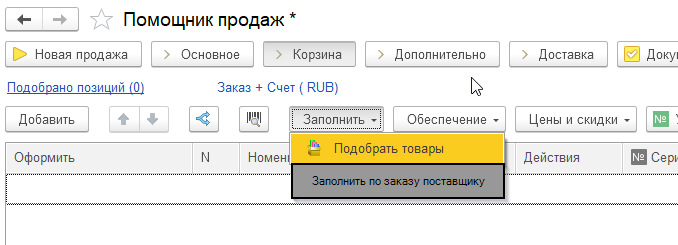 Форма подбора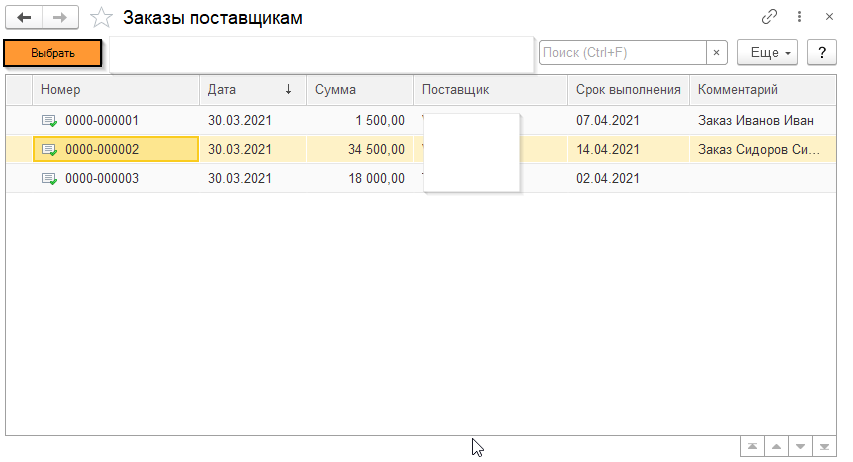 Цветовая схема стандартная 1С.Приложение 2При формировании документа «Заказа покупателя», на этапе «Документы» АРМ «Помощник продаж», реквизиты «Желаемая дата отгрузки» и «Дата отгрузки» должны заполнятся из реквизитов «Желаемая дата поступления» и «Дата поступления» документа «Заказ поставщику».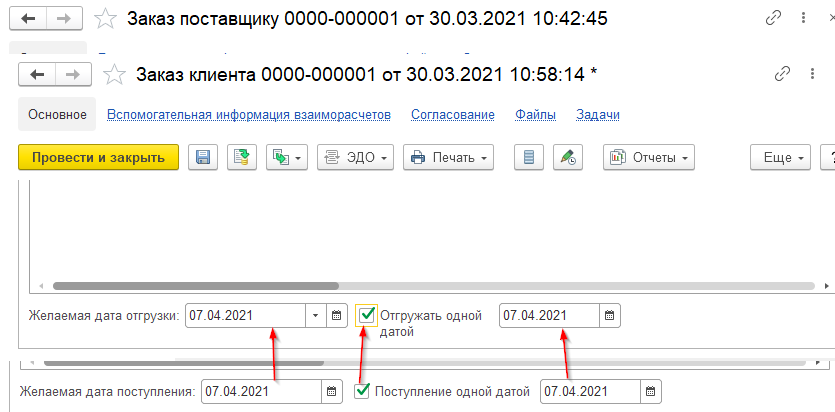 ФИО Дата Версия Просветов С.В. 31.03.20211 Система: УТРаздел системы: Управление продажамиВид доработки: Изменение АРМ «Помощник продаж»Номер SD: Дата регистрации: Исполнитель: Инициатор: Организация исполнителя: Приоритет изменения: Причина изменения: 